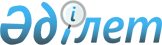 Әлеуметтік-экономикалық көрсеткіштердің жедел мониторингін жүргізудің тәртібі туралыҚазақстан Республикасы Үкіметінің 2009 жылғы 3 ақпандағы N 105 Қаулысы

      Қазақстан Республикасындағы әлеуметтік-экономикалық ахуалдың жедел мониторингін жүргізу мақсатында Қазақстан Республикасының Үкіметі ҚАУЛЫ ЕТЕДІ: 



      1. Қоса беріліп отырған: 



      1) 1 , 2 , 3 , 4 , 5 , 6 , 7 , 8 , 9 , 10 , 11 , 12 , 13 , 14 , 15 , 16 , 17 , 18 , 19 , 20 , 21 , 22 , 23 , 24 , 25 , 26 , 27 , 28 , 29 , 30 , 31 , 32 , 33 , 34 , 35 , 36 , 37 -қосымшаларға сәйкес әлеуметтік-экономикалық көрсеткіштер жедел мониторингінің нысандары (бұдан әрі - көрсеткіштер); 



      2) 38-қосымшаға сәйкес көрсеткіштер бойынша Қазақстан Республикасы Экономика және бюджеттік жоспарлау министрлігіне ақпарат беру жөніндегі мемлекеттік органдарды, ұлттық басқарушыны және ұлттық холдингтерді бекітіп беру бекітілсін. 



      2. Орталық және жергілікті атқарушы органдар, Қазақстан Республикасының Президентіне тікелей бағынатын және есеп беретін мемлекеттік органдар (келісім бойынша), ұлттық басқарушы және ұлттық холдингтер 1, 2, 3, 4, 5, 6, 7, 8, 9, 10, 11, 12, 13, 14, 15, 16, 17, 18, 19, 20, 21, 22, 23, 24, 25, 26, 27, 28, 29, 30, 31, 32, 33, 34, 35, 36, 37-қосымшаларға сәйкес Қазақстан Республикасы Экономика және бюджеттік жоспарлау министрлігіне жедел ақпарат берсін: 



      1) апталық форматтағы көрсеткіштер бойынша - есепті аптадан кейінгі дүйсенбіге; 



      2) айлық форматтағы көрсеткіштер бойынша - ай сайын, есепті айдан кейінгі айдың 3-күніне; 



      3) тоқсандық форматтағы көрсеткіштер бойынша — тоқсан сайын, есепті тоқсаннан кейінгі айдың 10-күніне. 



      3. Қазақстан Республикасы Экономика және бюджеттік жоспарлау министрлігі: 



      1) 1-37-қосымшаларға сәйкес елдегі және әлемде болып жатқан экономикалық үдерістерге жедел мониторинг жүйесіне автоматтандырылған ақпарат жинауды ұйымдастыруды, сондай-ақ "он-лайн" режимінде көрсеткіштер мониторингін жүргізуді қамтамасыз етсін; 



      2) Қазақстан Республикасы Премьер-Министрінің Кеңсесіне мемлекеттік органдардың жиынтық жедел ақпаратын, оның ішінде электрондық форматта берсін: 

      апталық форматтағы көрсеткіштер бойынша - есепті аптадан кейінгі сәрсенбіге; 

      айлық форматтағы көрсеткіштер бойынша - ай сайын, есепті айдан кейінгі айдың 5-күніне; 

      тоқсандық форматтағы көрсеткіштер бойынша - тоқсан сайын, есепті тоқсаннан кейінгі айдың 20-күніне; 



      3) орталық және жергілікті атқарушы органдардан, Қазақстан Республикасының Президентіне тікелей бағынатын және есеп беретін мемлекеттік органдардан (келісім бойынша), ұлттық басқарушыдан және ұлттық холдингтерден нақтыланған ақпарат алу шамасына қарай Қазақстан Республикасы Премьер-Министрінің Кеңсесіне берілген ақпаратты жаңартып отырсын. 



      4. Көрсеткіштер мониторингінің жүзеге асырылуын бақылау Қазақстан Республикасы Премьер-Министрінің орынбасары Е.Т.Орынбаевқа жүктелсін. 



      5. Осы қаулы қол қойылған күнінен бастап қолданысқа енгізіледі.       Қазақстан Республикасының 

      Премьер-Министрі                               К. Мәсімов Қазақстан Республикасы 

Үкіметінің      

2009 жылғы 3 ақпандағы 

N 105 қаулысымен  

бекітілген      

1-қосымша      

Қазақстан Республикасының әлеуметтік-экономикалық 

дамуының негізгі көрсеткіштері 

(ай сайын)        Ескертпе: 

      * Көрсеткіш тоқсандық негізде қалыптасады 

      ** ауыл шаруашылығы, өнеркәсіп, құрылыс, сауда, көлік, байланыс 

      *** тұрақтандыру қаражатын игеру қаражатты экономикалық қызмет субъектілеріне дейін жеткізуді білдіреді (екінші деңгейдегі банктерді капиталдандыру, қаражатты тұрғын үй объектілерін салуды аяқтау үшін жобалау компанияларына беру, шағын бизнес субъектілеріне кредит беру және т.б.) 

      **** Қазақстан Республикасы Үкіметінің, Қазақстан Республикасы Ұлттық Банкінің және Қазақстан Республикасы Қаржы нарығын және қаржы ұйымдарын реттеу мен қадағалау агенттігінің Экономиканы және қаржы секторын тұрақтандыру жөніндегі 2009 - 2010 жылдарға арналған бірлескен іс-қимыл жоспарын іске асыруға бағытталатын қаражат Қазақстан Республикасы 

Үкіметінің      

2009 жылғы 3 ақпандағы 

N 105 қаулысымен  

бекітілген      

2-қосымша      

Тауарлар мен қызметтер өндірісінің көлемі* 

(ай сайын)                                                         млн. теңге        Ескертпе: 

      * ақпарат Қазақстан Республикасы Үкіметінің 2009 жылғы 13 қаңтардағы N 6 қаулысының 2 және 3-тармақтарында белгіленген мерзімдерге сәйкес беріледі 

      ** көрсеткіш тоқсандық негізде қалыптасады Қазақстан Республикасы 

Үкіметінің      

2009 жылғы 3 ақпандағы 

N 105 қаулысымен  

бекітілген      

3-қосымша      

Орта* және ірі кәсіпорындарда* жұмыс істейтін жалдамалы 

қызметкерлердің саны (ай сайын)                                      млн. адам/кезеңнің соңында        Ескертпе: 

      * орта кәсіпорындар - жалдамалы қызметкерлердің саны 50-ден 250 адамға дейін кәсіпорындар, ірі кәсіпорындар - жалдамалы қызметкерлердің саны 250 адамнан астам кәсіпорындар 

      ** ақпарат Қазақстан Республикасы Үкіметінің 2009 жылғы 13 қаңтардағы N 6 қаулысының 2 және 3-тармақтарында белгіленген мерзімдерге сәйкес беріледі Қазақстан Республикасы 

Үкіметінің      

2009 жылғы 3 ақпандағы 

N 105 қаулысымен  

бекітілген      

4-қосымша      

Орта* және ірі кәсіпорындарда* жұмыс істейтін жалдамалы 

қызметкерлерге есептелген жалақы қоры 

(ай сайын)                                                          млн. теңге        Ескертпе: 

      * орта кәсіпорындар - жалдамалы қызметкерлердің саны 50-ден 250 адамға дейін кәсіпорындар, ірі кәсіпорындар - жалдамалы қызметкерлердің саны 250 адамнан астам кәсіпорындар 

      ** ақпарат Қазақстан Республикасы Үкіметінің 2009 жылғы 13 қаңтардағы N 6 қаулысының 2 және 3-тармақтарында белгіленген мерзімдерге сәйкес беріледі Қазақстан Республикасы 

Үкіметінің      

2009 жылғы 3 ақпандағы 

N 105 қаулысымен  

бекітілген      

5-қосымша      

Ірі кәсіпорындар қызметінің Қазақстан Республикасының 

өңірлері бөлінісіндегі мониторингі* 

(өңірдің 3-5 аса ірі кәсіпорны, ай сайын)       Ескертпе: 

      * ақпарат Қазақстан Республикасы Үкіметінің 2009 жылғы 13 қаңтардағы N 6 қаулысының 2 және 3-тармақтарында белгіленген мерзімдерге сәйкес беріледі Қазақстан Республикасы 

Үкіметінің      

2009 жылғы 3 ақпандағы 

N 105 қаулысымен  

бекітілген      

6-қосымша      

Кәсіпорындар қызметінің қысқару және тоқтап қалу мониторингі* 

(ай сайын)        Ескертпе: 

      * ақпарат Қазақстан Республикасы Үкіметінің 2009 жылғы 13 қаңтардағы N 6 қаулысының 2 және 3-тармақтарында белгіленген мерзімдерге сәйкес беріледі Қазақстан Республикасы 

Үкіметінің      

2009 жылғы 3 ақпандағы 

N 105 қаулысымен  

бекітілген      

7-қосымша      

Жұмысынан айырылу жағдайы бойынша "Мемлекеттік әлеуметтік 

сақтандыру қоры" АҚ-дан тағайындалған әлеуметтік төлемдер 

туралы мәліметтер (ай сайын) Қазақстан Республикасы 

Үкіметінің      

2009 жылғы 3 ақпандағы 

N 105 қаулысымен  

бекітілген      

8-қосымша      

Қазақстан Республикасы бойынша және өңірлер бөлінісінде 

орта* және ірі кәсіпорындарда жұмыс істейтін 

қызметкерлердің орташа айлық жалақысы 

(ай сайын)        Ескертпе: 

      * орта кәсіпорындар - жалдамалы қызметкерлердің саны 50-ден 250 адамға дейін кәсіпорындар, ірі кәсіпорындар - жалдамалы қызметкерлердің саны 250 адамнан астам кәсіпорындар Қазақстан Республикасы 

Үкіметінің      

2009 жылғы 3 ақпандағы 

N 105 қаулысымен  

бекітілген      

9-қосымша      

Жұмыспен қамту органдарына өтініш білдірген 

азаматтардың өңірлік картасы* 

(ай сайын)        Ескертпе: 

      * ақпарат Қазақстан Республикасы Үкіметінің 2009 жылғы 13 қаңтардағы  N 6 қаулысының 2 және 3-тармақтарында белгіленген мерзімдерге сәйкес беріледі Қазақстан Республикасы 

Үкіметінің      

2009 жылғы 3 ақпандағы 

N 105 қаулысымен  

бекітілген      

10-қосымша      

Қазақстан Республикасы бойынша және өңірлер бөлінісінде 

жұмыспен қамту органдарына өтініш білдірген 

азаматтардың салалық картасы* 

(ай сайын)        Ескертпе: 

      * ақпарат Қазақстан Республикасы Үкіметінің 2009 жылғы 13 қаңтардағы N 6 қаулысының 2 және 3-тармақтарында белгіленген мерзімдерге сәйкес беріледі Қазақстан Республикасы 

Үкіметінің      

2009 жылғы 3 ақпандағы 

N 105 қаулысымен  

бекітілген      

11-қосымша      

  Қазақстан Республикасы бойынша және өңірлер бөлінісінде** 

       кәсіпорындар қызметінің негізгі көрсеткіштері* 

                       (тоқсан сайын)        Ескертпе: 

      * шағын кәсіпорындар - жалдамалы қызметкерлердің саны 50 адамға дейін кәсіпорындар, орта кәсіпорындар - жалдамалы қызметкерлердің саны 50-ден 250 адамға дейін кәсіпорындар, ірі кәсіпорындар - жалдамалы қызметкерлердің саны 250 адамнан астам кәсіпорындар 

      ** ақпарат Қазақстан Республикасы Үкіметінің 2009 жылғы 13 қаңтардағы N 6 қаулысының 2 және 3-тармақтарында белгіленген мерзімдерге сәйкес беріледі 

      *** "Шағын кәсіпорындар" кіші бағанында дара кәсіпкерлер бойынша деректер ескерілмейді 

      **** "Шағын кәсіпорындар" кіші бағанында жалдамалы қызметкерлерінің саны 50 адамға дейінгі ауыл шаруашылығы кәсіпорындары, шаруа (фермер) қожалықтары мен халықтың қосалқы шаруашылықтары бойынша деректер көрсетіледі, "Орта кәсіпорындар" кіші бағанында - жалдамалы қызметкерлердің саны 50-ден 250 адамға дейінгі ауыл шаруашылығы кәсіпорындары бойынша деректер, "Ірі кәсіпорындар" кіші бағанында - жалдамалы қызметкерлердің саны 250 адамнан астам ауыл шаруашылығы кәсіпорындары бойынша деректер көрсетіледі Қазақстан Республикасы 

Үкіметінің      

2009 жылғы 3 ақпандағы 

N 105 қаулысымен  

бекітілген      

12-қосымша      

     Қазақстан Республикасы бойынша және өңірлер бөлінісінде 

                электр энергиясын өндіру және тұтыну 

                            (апта сайын) Қазақстан Республикасы 

Үкіметінің      

2009 жылғы 3 ақпандағы 

N 105 қаулысымен  

бекітілген      

13-қосымша      

Қазақстан Республикасы бойынша және өңірлер бөлінісінде 

жүктерді темір жол көлігімен тасымалдау көлемі 

(апта сайын) Қазақстан Республикасы 

Үкіметінің      

2009 жылғы 3 ақпандағы 

N 105 қаулысымен  

бекітілген      

14-қосымша      

Қазақстан Республикасы бойынша және өңірлер бөлінісінде 

шағын кәсіпкерлікті* дамытудың негізгі көрсеткіштері 

(тоқсан сайын)        Ескертпе: 

      * қызметкерлердің орташа жылдық саны елу адамнан аспайтын заңды тұлға құрмайтын дара кәсіпкерлер мен қызметкерлердің орташа жылдық саны елу адамнан аспайтын және жылына активтердің орташа жылдың құны тиісті қаржы жылына арналған республикалық бюджет туралы заңда белгіленген алпыс мың еселенген айлық есептік көрсеткіштен аспайтын жеке кәсіпкерлікті жүзеге асыратын заңды тұлғалар шағын кәсіпкерлік субъектілері болып табылады. Қазақстан Республикасы 

Үкіметінің      

2009 жылғы 3 ақпандағы 

N 105 қаулысымен  

бекітілген      

15-қосымша      

Қазақстан Республикасы бойынша және өңірлер бөлінісінде 

сыртқы сауда қызметінің негізгі көрсеткіштері 

(ай сайын) Қазақстан Республикасы 

Үкіметінің      

2009 жылғы 3 ақпандағы 

N 105 қаулысымен  

бекітілген      

16-қосымша      

Қазақстан Республикасы бойынша және өңірлер бөлінісінде 

негізгі тауарлардың экспорты* 

(ай сайын)        Ескертпе: 

      * негізгі тауарлардың тізбесін Экономика және бюджеттік жоспарлау министрлігі мүдделі мемлекеттік органдармен бірлесіп айқындайды 

      * СЭҚ ТН-нің 9 мәнді коды бойынша Қазақстан Республикасы 

Үкіметінің      

2009 жылғы 3 ақпандағы 

N 105 қаулысымен  

бекітілген      

17-қосымша      

Қазақстан Республикасы бойынша және өңірлер бөлінісінде атаулы 

әлеуметтік көмекті тағайындау жөніндегі мәліметтер* 

(ай сайын)        Ескертпе: 

      * ақпарат Қазақстан Республикасы Үкіметінің 2009 жылғы 13 қаңтардағы N 6 қаулысының 2 және 3-тармақтарында белгіленген мерзімге сәйкес беріледі Қазақстан Республикасы 

Үкіметінің      

2009 жылғы 3 ақпандағы 

N 105 қаулысымен  

бекітілген      

18-қосымша      

Қазақстан Республикасы бойынша және өңірлер бөлінісінде 

тұрғын үй көмегін тағайындау жөніндегі мәліметтер* 

(ай сайын)        Ескертпе: 

      * ақпарат Қазақстан Республикасы Үкіметінің 2009 жылғы 13 қаңтардағы N 6 қаулысының 2 және 3-тармақтарында белгіленген мерзімге сәйкес беріледі Қазақстан Республикасы 

Үкіметінің      

2009 жылғы 3 ақпандағы 

N 105 қаулысымен  

бекітілген      

19-қосымша      

Қазақстан Республикасы бойынша және өңірлер бөлінісінде 

18 жасқа дейінгі балаларға берілетін мемлекеттік 

жәрдемақыларды тағайындау жөніндегі мәліметтер* 

(ай сайын)        Ескертпе: 

      * ақпарат Қазақстан Республикасы Үкіметінің 2009 жылғы 13 қаңтардағы N 6 қаулысының 2 және 3-тармақтарында белгіленген мерзімге сәйкес беріледі Қазақстан Республикасы 

Үкіметінің      

2009 жылғы 3 ақпандағы 

N 105 қаулысымен  

бекітілген      

20-қосымша      

Мемлекеттік бюджетке түскен іс жүзіндегі салықтық 

түсімдер туралы ақпарат 

(Ұлттық қорға түскен түсімдерді есептемегенде)* 

(апта сайын)                                                        млн.теңге        Ескертпе 

      * ақпарат Қазақстан Республикасы Үкіметінің 2009 жылғы 13 қаңтардағы N 6 қаулысының 2 және 3-тармақтарында белгіленген мерзімге сәйкес беріледі Қазақстан Республикасы 

Үкіметінің      

2009 жылғы 3 ақпандағы 

N 105 қаулысымен  

бекітілген      

21-қосымша      

Бюджеттер мен өңірлер бөлінісінде түскен 

іс жүзіндегі салықтық түсімдер туралы ақпарат 

(Ұлттық қорға түскен түсімдерді есептемегенде)* 

(апта сайын)                                                        млн. теңге         Ескертпе: 

      * ақпарат Қазақстан Республикасы Үкіметінің 2009 жылғы 13 қаңтардағы N 6 қаулысының 2 және 3-тармақтарында белгіленген мерзімге сәйкес беріледі Қазақстан Республикасы 

Үкіметінің      

2009 жылғы 3 ақпандағы 

N 105 қаулысымен  

бекітілген      

22-қосымша      

Қазақстан Республикасының Ұлттық қорына 

түсетін түсімдер туралы ақпарат* 

(апта сайын)                                                        млн.теңге        Ескертпе: 

      * ақпарат Қазақстан Республикасы Үкіметінің 2009 жылғы 13 қаңтардағы N 6 қаулысының 2 және 3 тармақтарында белгіленген мерзімге сәйкес беріледі Қазақстан Республикасы 

Үкіметінің      

2009 жылғы 3 ақпандағы 

N 105 қаулысымен  

бекітілген      

23-қосымша      

Мемлекеттік бюджеттің шығыстары жөніндегі ақпарат 

екі аптада бір рет)                                                     млн.теңге Қазақстан Республикасы 

Үкіметінің      

2009 жылғы 3 ақпандағы 

N 105 қаулысымен  

бекітілген      

24-қосымша      

Республикалық бюджеттің шығыстары жөніндегі ақпарат 

(екі аптада бір рет)                                                      млн.теңге Қазақстан Республикасы 

Үкіметінің      

2009 жылғы 3 ақпандағы 

N 105 қаулысымен  

бекітілген      

25-қосымша      

Жергілікті бюджеттердің шығыстары жөніндегі ақпарат 

(екі аптада бір рет)                                                      млн.теңге Қазақстан Республикасы 

Үкіметінің      

2009 жылғы 3 ақпандағы 

N 105 қаулысымен  

бекітілген      

26-қосымша      

Шығыстардың түрлері бойынша мемлекеттік 

бюджеттің атқарылуы жөніндегі ақпарат 

(екі аптада бір рет)                                                      млн.теңге Қазақстан Республикасы 

Үкіметінің      

2009 жылғы 3 ақпандағы 

N 105 қаулысымен  

бекітілген      

27-қосымша      

Шығыстардың түрлері бойынша республикалық бюджеттің 

атқарылуы жөніндегі ақпарат 

(екі аптада бір рет)                                                      млн.теңге Қазақстан Республикасы 

Үкіметінің      

2009 жылғы 3 ақпандағы 

N 105 қаулысымен  

бекітілген      

28-қосымша      

Шығыстардың түрлері бойынша жергілікті бюджеттердің 

атқарылуы жөніндегі ақпарат 

(екі аптада бір рет)                                                      млн.теңге Қазақстан Республикасы 

Үкіметінің      

2009 жылғы 3 ақпандағы 

N 105 қаулысымен  

бекітілген      

29-қосымша      

Ақша-кредит жүйесінің негізгі көрсеткіштері 

(ай сайын) Қазақстан Республикасы 

Үкіметінің      

2009 жылғы 3 ақпандағы 

N 105 қаулысымен  

бекітілген      

30-қосымша      

Қазақстан Республикасы төлем теңгерімінің негізгі көрсеткіштері 

(тоқсан сайын)                                        млн.АҚШ долл./кезеңде ішінде        Ескертпе: 

      * алдын ала бағалау не есеп - деректерді беру күніне қарай 

      ** 1-тоқсан, 1-жарты жылдық, 9 ай, жыл - деректерді беру күніне қарай Қазақстан Республикасы 

Үкіметінің      

2009 жылғы 3 ақпандағы 

N 105 қаулысымен  

бекітілген      

31-қосымша      

Қазақстан Республикасы қаржы секторының даму көрсеткіштері 

(ай сайын)                                                      млн.теңге Қазақстан Республикасы 

Үкіметінің      

2009 жылғы 3 ақпандағы 

N 105 қаулысымен  

бекітілген      

32-қосымша      

Қазақстан Республикасы Үкіметінің, Қазақстан Республикасы 

Ұлттық Банкінің және Қазақстан Республикасы Қаржы нарығын 

және қаржы ұйымдарын реттеу мен қадағалау агенттігінің 

Экономиканы және қаржы секторын тұрақтандыру жөніндегі 

2009 - 2010 жылдарға арналған бірлескен іс-қимыл жоспарын 

іске асыру үшін тартылған қаражат туралы ақпарат* 

(ай сайын)                                               млн. АҚШ долл.        Ескертпе: 

      * ақпарат Қазақстан Республикасы Үкіметінің 2009 жылғы 13 қаңтардағы N 6 қаулысының 2 және 3-тармақтарында белгіленген мерзімге сәйкес беріледі Қазақстан Республикасы 

Үкіметінің      

2009 жылғы 3 ақпандағы 

N 105 қаулысымен  

бекітілген      

33-қосымша      

Жылжымайтын мүлік нарығындағы проблемаларды шешу жөніндегі 

шаралардың іске асырылуы туралы ақпарат* 

(ай сайын)        Ескертпе: 

      * ақпарат Қазақстан Республикасы Үкіметінің 2009 жылғы 13 қаңтардағы N 6 қаулысының 2 және 3-тармақтарында белгіленген мерзімге сәйкес беріледі 

      ** Қазақстан Республикасы Үкіметінің, Қазақстан Республикасы Ұлттық Банкінің және Қазақстан Республикасы Қаржы нарығын және қаржы ұйымдарын реттеу мен қадағалау агенттігінің Экономиканы және қаржы секторын тұрақтандыру жөніндегі 2009 - 2010 жылдарға арналған бірлескен іс-қимыл жоспарын іске асыруға бағытталатын қаражат Қазақстан Республикасы 

Үкіметінің      

2009 жылғы 3 ақпандағы 

N 105 қаулысымен  

бекітілген      

34-қосымша      

Шағын бизнесті қолдау жөніндегі шаралардың іске асырылуы 

туралы ақпарат* 

(ай сайын)        Ескертпе: 

      * ақпарат Қазақстан Республикасы Үкіметінің 2009 жылғы 13 қаңтардағы N 6 қаулысының 2 және 3-тармақтарында белгіленген мерзімге сәйкес беріледі 

      ** Қазақстан Республикасы Үкіметінің, Қазақстан Республикасы Ұлттық Банкінің және Қазақстан Республикасы Қаржы нарығын және қаржы ұйымдарын реттеу мен қадағалау агенттігінің Экономиканы және қаржы секторын тұрақтандыру жөніндегі 2009 - 2010 жылдарға арналған бірлескен іс-қимыл жоспарын іске асыруға бағытталатын қаражат Қазақстан Республикасы 

Үкіметінің      

2009 жылғы 3 ақпандағы 

N 105 қаулысымен  

бекітілген      

35-қосымша      

Агроөнеркәсіптік секторды қолдау жөніндегі шаралардың 

іске асырылуы туралы ақпарат* 

(ай сайын)            Ескертпе: 

      * ақпарат Қазақстан Республикасы Үкіметінің 2009 жылғы 13 қаңтардағы N 6 қаулысының 2 және 3-тармақтарында белгіленген мерзімге сәйкес беріледі 

      ** Қазақстан Республикасы Үкіметінің, Қазақстан Республикасы Ұлттық Банкінің және Қазақстан Республикасы Қаржы нарығын және қаржы ұйымдарын реттеу мен қадағалау агенттігінің Экономиканы және қаржы секторын тұрақтандыру жөніндегі 2009 - 2010 жылдарға арналған бірлескен іс-қимыл жоспарын іске асыру шеңберінде Қазақстан Республикасы 

Үкіметінің      

2009 жылғы 3 ақпандағы 

N 105 қаулысымен  

бекітілген      

36-қосымша      

Индустриялық және инфрақұрылымдық жобалардың іске асырылуы 

туралы ақпарат* 

(ай сайын)            Ескертпе: 

      * ақпарат Қазақстан Республикасы Үкіметінің 2009 жылғы 13 қаңтардағы N 6 қаулысының 2 және 3-тармақтарында белгіленген мерзімге сәйкес беріледі 

      ** Қазақстан Республикасы Үкіметінің, Қазақстан Республикасы Ұлттық Банкінің және Қазақстан Республикасы Қаржы нарығын және қаржы ұйымдарын реттеу мен қадағалау агенттігінің Экономиканы және қаржы секторын тұрақтандыру жөніндегі 2009 - 2010 жылдарға арналған бірлескен іс-қимыл жоспарын іске асыру шеңберінде Қазақстан Республикасы 

Үкіметінің      

2009 жылғы 3 ақпандағы 

N 105 қаулысымен  

бекітілген      

37-қосымша      

Мемлекеттік мекемелер мен мемлекет қатысатын ұйымдардың 

отандық өнім берушілерден тауарларды (жұмыстарды, көрсетілетін 

қызметтерді) сатып алуы туралы ақпарат 

(ай сайын) Қазақстан Республикасы 

Үкіметінің      

2009 жылғы 3 ақпандағы 

N 105 қаулысымен  

бекітілген      

38-қосымша      

Экономика және бюджеттік жоспарлау министрлігіне 

1-37-қосымшаларға сәйкес ақпарат беру бойынша мемлекеттік 

органдарды, ұлттық басқарушыны және ұлттық холдингтерді 

бекітіп беру 
					© 2012. Қазақстан Республикасы Әділет министрлігінің «Қазақстан Республикасының Заңнама және құқықтық ақпарат институты» ШЖҚ РМК
				Көрсеткіш 2008 жылғы қаңтар-желтоқсан (01.01.2009 ж.) 2009 ж.ай 2008 жылдың 

тиісті 

айына %-бен 2009 

жылдың 

өткен 

айына %-бен 2009 

жылдың 

басынан 

бастап 

кезең 

үшін 2008 жылдың 

тиісті кезеңіне %-бен ЖІӨ*, млрд. теңге Тауарлар мен қызметтерді өндіру көлемі (6 сектор**), млрд. теңге Негізгі капиталға инвестициялар, млрд. теңге Орташа айлық номиналды жалақы, теңге Электр энергиясын тұтыну, млн. кВ/сағ. Жүктерді көліктің барлық түрімен тасымалдау, млн. тонна Бөлшек сауда, млн. теңге Сыртқы сауда айналымы (кеден статистикасының деректері бойынша), млн. АҚШ долл. Тауарлардың экспорты (кеден статистикасының деректері бойынша), млн. АҚШ долл. Тауарлардың импорты (кеден статистикасының деректері бойынша), млн. АҚШ долл. Ұлттық қорға түсетін түсімдерді ескере отырып, салықтық түсімдер, млн.теңге Мемлекеттік бюджеттің шығыстары, млн. теңге Жұмыссыздық деңгейі, в %-бен Жұмыссыздар саны*, мың адам Әлеуметтік төлемдер (атаулы әлеуметтік көмек, балаларға арналған жәрдемақы, тұрғын үйге көмек), млн.теңге Банк жүйесіндегі 

депозиттердің көлемі, млн. теңге оның ішінде халықтың депозиттері Екінші деңгейдегі банктердің экономика салаларына кредит беруі, млн. теңге Теңгенің АҚШ долларына ресми бағамы Кезеңнің аяғындағы алтын-валюта резервтері, млн. АҚШ долл. Ұлттық қордың активтері, млн. АҚШ долл. Кезеңнің аяғындағы тұтыну бағасының индексі, %-бен. Шикізат тауарларына әлемдік бағаның орташа мәні, АҚШ долл. мұнай (Вrent), баррель мыс, тонна алтын, унция Тұрақтандыру қаражаты**** игерілді***, млн. АҚШ долл. Құрылысы аяқталатын тұрғын үйлердің саны (тұрақтандыру қаражаты шеңберінде****), бірл. Салынып бітпеген тұрғын үй объектілерінің үлестік құрылысына қатысушылардың саны, адам Көрсеткіш 2008 жылғы қаңтар-желтоқсан (01.01.2009 ж.) 2009 ж.ай 2008 жылдың 

тиісті 

айына %-бен 2009 

жылдың 

өткен 

айына %-бен 2009 

жылдың 

басынан 

бастап 

кезең 

үшін 2008 жылдың 

тиісті кезеңіне %-бен Ауыл 

шаруашылығы, аңшылық және орман шаруашылығы Өнеркәсіп тау-кен өндіру өңдеу (кіші 

секторлар 

бөлінісінде) электр энергиясын, газ бен суды өндіру және бөлу Құрылыс Автомобильдерді, тұрмыстық 

бұйымдарды және жеке 

пайдаланымдағы заттарды сату, жөндеу Жүктерді көліктің барлық түрімен тасымалдау Байланыс Қаржылық қызмет Жылжымайтын мүлікпен жасалатын операциялар** Басқа секторлар** Көрсеткіш 2008 жылғы қаңтар-желтоқ-сан (01.01.2009 ж-ға) 2009 ж. ай 2008 жылдың 

тиісті 

айына %-бен 2009 

жылдың 

өткен 

айына %-бен 2009 

жылдың 

басынан 

бастап 

кезең 

үшін 2008 жылдың 

тиісті кезеңіне %-бен Ауыл шаруашылығы, аңшылық және орман шаруашылығы Өнеркәсіп тау-кен өндіру өңдеу (кіші 

секторлар 

бөлінісінде) электр энергиясын, газ бен суды өндіру және бөлу Құрылыс Автомобильдерді, тұрмыстық 

бұйымдарды және жеке 

пайдаланымдағы заттарды сату, жөндеу Көлік Байланыс Қаржылық қызмет Жылжымайтын мүлікпен жасалатын операциялар Басқа секторлар Көрсеткіш 2008 жылғы қаңтар-желтоқсан  (01.01.2009 ж-ға) 2009 ж. ай 2008 жылдың 

тиісті 

айына %-бен 2009 

жылдың 

өткен 

айына %-бен 2009 

жылдың 

басынан 

бастап 

кезең 

үшін 2008 жылдың 

тиісті кезеңіне %-бен Ауыл 

шаруашылығы, аңшылық және орман шаруашылығы Өнеркәсіп тау-кен өндіру өңдеу (кіші 

секторлар 

бөлінісінде) электр энергиясын, газ бен суды өндіру және бөлу Құрылыс Автомобильдерді, тұрмыстық 

бұйымдарды және жеке пайдаланымдағы заттарды сату, жөндеу Көлік Байланыс Қаржылық қызмет Жылжымайтын мүлікпен жасалатын операциялар Басқа секторлар 2009 жылдың айының аяғындағы қызметкерлердің саны 2009 жылдың айының аяғындағы қызметкерлердің саны 2009 жылдың бір айында сатылған өнімнің көлемі 2009 жылдың бір айында сатылған өнімнің көлемі 2009 жылдың бір айында сатылған өнімнің көлемі Қызмет- 

керлер 

саны- 

ның 

2009 

жылдың 

өткен 

айына 

өзгеруі 

%-бен Өнімді сату 

көлемінің өзгеруі Өнімді сату 

көлемінің өзгеруі бар- 

лығы, адам өңірде 

жұмыс 

істей- 

тіндер- 

дің 

жалпы 

санын- 

дағы 

үлесі, 

% барлы 

-ғы, 

млн. 

теңге ішкі нарықта, млн. 

теңге экспортқа, млн. теңге Қызмет- 

керлер 

саны- 

ның 

2009 

жылдың 

өткен 

айына 

өзгеруі 

%-бен 2008 

жылдың 

тиісті 

айына %-бен 2009 жылдың өткен айына %-бен облыс, Астана, Алматы қ.қ. Қызмет- 

керлер 

саны- 

ның 

2009 

жылдың 

өткен 

айына 

өзгеруі 

%-бен кәсіпорынның атауы Бір 

айдағы 

кәсіпо- 

рындар- 

дың 

саны, 

бірл. Қызмет- 

керлердің 

айдың 

соңын- 

дағы 

жалпы 

тізімдік 

саны, 

адам Бір 

айдағы 

барлық 

қыс- 

қарған 

жұмыс 

орны, 

адам Бір 

айдағы 

өз 

еркімен 

жұмыстан 

босаған 

қызмет- 

керлер- 

дің 

саны, 

адам Бір 

айдағы 

еңбек- 

ақысы 

сақтал- 

майтын 

еңбек 

демалы- 

сындағы 

қызмет- 

керлердің 

саны, 

адам Қызмет- 

керлерді 

2 айдан 

кейін 

күтіліп 

отырған 

қысқарту, 

адам Тауарлар 

өндірудің 

толығымен 

тоқтауы 

(жұмыстарды орындаудың 

және қызметтер 

көрсетудің 

тоқтауы) Толық емес жұмыс уақыты режиміне көшу (ішінара тоқтау, өндіріс көлемінің қысқаруы, жұмыс режимінің өзгеруі) Өңірлердің атауы 2009 жылдың есепті айында 2009 жылдың есепті айында 2009 жылдың өткен айында 2009 жылдың өткен айында 2008 жылдың тиісті айында 2008 жылдың тиісті айында Өңірлердің атауы Сомасы, 

мың теңге алушылардың 

саны, 

адам Сомасы, 

мың теңге алушылардың саны, адам Сомасы, мың теңге алушылардың саны, 

адам Ақмола Ақтөбе Алматы Атырау ШҚО Жамбыл БҚО Қарағанды Қызылорда Қостанай Маңғыстау Павлодар СҚО ОҚО Алматы қ. Астана қ. Барлығы Орташа айлық номиналды жалақы, теңге Орташа айлық номиналды жалақы, теңге Орташа айлық номиналды жалақы, теңге Орташа айлық номиналды жалақы, теңге Орташа айлық номиналды жалақы, теңге Орташа айлық номиналды жалақы, теңге Нақты жалақының индексі, % Нақты жалақының индексі, % Нақты жалақының индексі, % Нақты жалақының индексі, % 2008 жылғы қаңтар-желтоқсан (01.01.2009 ж.) 2009 ж. ай 2008 жылдың тиісті айына %-бен 2009 жылдың 

өткен 

айына %-бен 2009 жылдың басынан бастап кезең үшін 2008 жылдың тиісті кезеңіне %-бен 2008 жылдың тиісті айына %-бен 2009 жылдың өткен айына %-бен 2009 жылдың басынан бастап кезең үшін 2008 жылдың тиісті кезеңіне %-бен Ауылшаруашылығы, аңшылық және орман шаруашылығы Өнеркәсіп Тау-кен өндіру өңдеу (кіші секторлар бөлінісінде) электр энергиясын, газ бен суды өндіру және бөлу Құрылыс Автомобильдерді, тұрмыстық бұйымдарды және жеке пайдаланымдағы заттарды сату, жөндеу Көлік Байланыс Қаржылық қызмет Жылжымайтын мүлікпен жасалатын операциялар Білім беру Денсаулық сақтау және әлеуметтік қызметтер көрсету Мемлекеттік басқару Басқа секторлар 2009 

жылдың 

бір айы 

үшін, адам 2008 

жылдың 

тиісті 

айына 

%-бен 2009 

жылдың 

өткен 

айына 

%-бен 2009 

жылдың 

басынан бастап кезең 

үшін, теңге 2008 

жылдың 

тиісті 

кезеңіне 

%-бен Қазақстан Республикасы Ақмола Ақтөбе Алматы Атырау ШҚО Жамбыл БҚО Қарағанды Қызылорда Қостанай Маңғыстау Павлодар СҚО ОҚО Алматы қ. Астана қ. 2009 

жылдың 

бір айы 

үшін, адам 2008 жылдың тиісті айына %-бен 2009 жылдың өткен айына %-бен 2009 жылдың 

басынан бастап кезең үшін, теңге 2008 жылдың 

тиісті 

кезеңіне 

%-бен Ауыл 

шаруашылығы, аңшылық және орман шаруашылығы Өнеркәсіп тау-кен өндіру өңдеу (кіші 

секторлар 

бөлінісінде) электр энергиясын, газ бен суды өндіру және бөлу Құрылыс Автомобильдерді, тұрмыстық бұйымдарды және жеке пайдаланымдағы заттарды сату, жөндеу Көлік Байланыс Қаржылық қызмет Жылжымайтын мүлікпен жасалатын операциялар Білім беру Денсаулық сақтау және әлеуметтік қызметтер көрсету Мемлекеттік басқару Басқа секторлар 2009 жылдың бір тоқсанында шығарылған өнімнің көлемі, млн. теңге 2009 жылдың бір тоқсанында шығарылған өнімнің көлемі, млн. теңге 2009 жылдың бір тоқсанында шығарылған өнімнің көлемі, млн. теңге 2009 жылдың  ___ тоқсанындағы жалдамалы қызметкерлердің саны, мың адам 2009 жылдың  ___ тоқсанындағы жалдамалы қызметкерлердің саны, мың адам 2009 жылдың  ___ тоқсанындағы жалдамалы қызметкерлердің саны, мың адам 2009 

жыл- 

дың __ 

тоқ- 

са- 

нын- 

дағы 

өзін 

-өзі 

жұмыс- 

пен 

қам- 

ты- 

ған- 

дар- 

дың 

саны, 

мың 

адам Шағын кәсіпорындар Шағын кәсіпорындар Орта кәсіпорындар Орта кәсіпорындар Ірі кәсіпорындар Ірі кәсіпорындар Шағын 

кәсіп- 

орын- 

дар*** Орта кәсіпорындар Ірі кәсіпор-ындар Шағын 

кәсіп- 

орын- 

дар*** Орта 

кәсіпорындар Ірі кәсіпорындар 2009 

жыл- 

дың __ 

тоқ- 

са- 

нын- 

дағы 

өзін 

-өзі 

жұмыс- 

пен 

қам- 

ты- 

ған- 

дар- 

дың 

саны, 

мың 

адам ИФО 2008 жылдың 

тиісті 

кезеңіне 

%-бен жал- 

да- 

малы 

қыз- 

мет- 

кер- 

лер- 

дің 

саны 

2008 

жыл- 

дың 

тиіс- 

ті 

кезе- 

ңіне 

%-бен ИФО 2008 жылдың тиісті кезеңіне %-бен жал- 

да- 

малы 

қыз- 

мет- 

кер- 

лер- 

дің 

саны 

2008 

жыл- 

дың 

тиіс- 

ті 

кезе- 

ңіне 

%-бен ИФО 2008 жылдың тиісті кезеңіне %-бен жал- 

да- 

малы 

қыз- 

мет- 

кер- 

лер- 

дің 

саны 

2008 

жыл- 

дың 

тиіс- 

ті 

кезе- 

ңіне 

%-бен Ауылшаруашылығы,**** аңшылық және орман шаруашылығы Өнеркәсіп тау-кен өндіру өңдеу (кіші секторлар бөлінісінде) электр энергиясын, газ бен суды өндіру және бөлу Құрылыс Автомобильдерді, тұрмыстық бұйымдарды және жеке пайдаланымдағы заттарды сату, жөндеу Жүктерді көліктің барлық түрімен тасымалдау/ 

көлік Байланыс Қаржылық қызмет Жылжымайтын мүлікпен жасалатын операциялар Білім беру Денсаулық сақтау және әлеуметтік қызметтер көрсету Мемлекеттік басқару Басқа секторлар Бір аптада, млн. кВт/сағ. 2008 жылдың 

тиісті кезеңіне 

%-бен Өткен кезеңге %-бен Өндіру Тұтыну Бір аптада, млн. тонна 2008 жылдың 

тиісті кезеңіне 

%-бен Өткен кезеңге %-бен Жүктерді тасымалдау көлемі, оның ішінде: ауыл шаруашылығы өнеркәсіп тау-кен өндіру өңдеу Субъектілердің саны Субъектілердің саны Субъектілердің саны Субъектілердің саны Өткізілген өнімнің көлемі Өткізілген өнімнің көлемі Өткізілген өнімнің көлемі Жұмыспен қамтылғандардың саны Жұмыспен қамтылғандардың саны Жұмыспен қамтылғандардың саны тоқсанның аяғында, мың бірл. о.і. белсенді, мың бірл белсенді субъектілер 2009 жылдың 

өткен тоқсанына %-бен белсенді субъектілер 2008 жылдың 

тиісті тоқсанына %-бен бір тоқсанда, млн. теңге ИФО 2009 жылдың 

өткен тоқсанына %-бен ИФО 2008 жылдың тиісті тоқсанына %-бен тоқсанның аяғында, мың адам 2009 жылдың өткен тоқсанына %-бен 2008 жылдың тиісті тоқсанына %-бен Ауылшаруашылығы, аңшылық және орман шаруашылығы Өнеркәсіп тау-кен өндіру өңдеу (кіші секторлар бөлінісінде) электрэнергиясын, газ бен суды өндіру және бөлу Құрылыс Автомобильдерді, тұрмыстық бұйымдарды және жеке пайдаланымдағы заттарды сату, жөндеу Көлік және байланыс Жылжымайтын мүлікпен жасалатын операциялар Білім беру Денсаулық сақтау және әлеуметтік қызметтер көрсету Басқа секторлар сэқ 

тн 

коды Тауар тобының 

атауы Экспорт Экспорт Экспорт Экспорт Экспорт Экспорт Импорт Импорт Импорт Импорт Импорт Импорт сэқ 

тн 

коды Тауар тобының 

атауы 2008 жылғы қаңтар-желтоқсан(01.01.2009 ж.) 2009 ж. ай, млн. АҚШ долл. 2008 жылдың тиісті айына %-бен 2009 жылдың өткен айына %-бен 2009 жылдың басынан бастап кезең үшін,млн. АҚШ долл. 2008 жылдың тиісті кезеңіне %-бен 2008 жылғы қаңтар желтоқсан (01.01.2009 ж.) 2009 ж. ай, млн.АҚШ долл. 2008 жылдың тиісті айына %-бен 2009 жылдың өткен айына %-бен 2009 жылдың басынан бастап кезең үшін, млн. АҚШ долл. 2008 жылдың тиісті кезеңіне %-бен БАРЛЫҒЫ, оның ішінде: 01-24 Жануарлардан және өсімдіктен алынатын өнімдер, дайын азық-түлік тауарлары 25-27 Минералды өнімдер, оның ішінде 27 Отын энергетикалық тауарлар 28-40 Химия және соған байланысты өнеркәсіп салаларының өнімі (каучуктер мен пластмассаны қоса алған 

да) 41-43 Былғары шикі 

заты, аң терісі және олар 

дан жасалған бұйым 

дар 44-49 Сүрек,ағаш материалдарымен целлю 

лоза қағаз бұйым 

дары 50-63 Текс 

тиль және текс 

тиль бұйым 

дары 64-67 Аяқ-киім, бас киім 

дер мен галан 

терея тауар 

лары 68-69 Құры 

лыс материалдары 72-83 Метал 

дар мен олар 

дан жасал 

ған бұйым 

дар 84-92 Машиналар, жабдықтар, 

көлік құрал 

дары, аспап 

тар мен аппар 

аттар 70-71,  93-97 Өзге де тауарлар СЭҚ ТН 

коды Тауардың атауы, өлшем бірлігі Экспорт Экспорт Экспорт СЭҚ ТН 

коды Тауардың атауы, өлшем бірлігі 2009 ж. бір 

айдағы көлемі 

г. 2009 ж. 

алдыңғы 

айына 

%-бен 2008 ж. тиісті айына %-бен Өңірлердің атауы 2009 ж. бір айдағы тағайындаулар саны, мың адам 2009 ж. алдыңғы айына %-бен 2008 ж. тиісті айына %-бен Қазақстан Республикасы қала ауыл Ақмола қала ауыл Ақтөбе қала ауыл Алматы қала ауыл Атырау қала ауыл ШҚО қала ауыл Жамбыл қала ауыл БҚО қала ауыл Қарағанды қала ауыл Қызылорда қала ауыл Қостанай қала ауыл Маңғыстау қала ауыл Павлодар қала ауыл СҚО қала ауыл ОҚО қала ауыл Алматы қаласы қала ауыл Астана қаласы қала ауыл Өңірлердің атауы 2009 ж. бір айдағы тағайындаулар саны, мың адам 2009 ж. алдыңғы айына %-бен 2008 ж. тиісті айына %-бен Қазақстан 

Республикасы 

қала 

ауыл Ақмола 

қала 

ауыл Ақтөбе 

қала 

ауыл Алматы 

қала 

ауыл Атырау 

қала 

ауыл ШҚО 

қала 

ауыл Жамбыл 

қала 

ауыл БҚО 

қала 

ауыл Қарағанды 

қала 

ауыл Қызылорда 

қала 

ауыл Қостанай 

қала 

ауыл Маңғыстау 

қала 

ауыл Павлодар 

қала 

ауыл СҚО 

қала 

ауыл ОҚО 

қала 

ауыл Алматы қаласы 

қала 

ауыл Астана қаласы 

қала 

ауыл Өңірлердің атауы 2009 ж. бір айдағы тағайындаулар саны, мың адам 2009 ж. алдыңғы айына %-бен 2008 ж. тиісті айына %-бен Қазақстан Республикасы қала ауыл Ақмола қала ауыл Ақтөбе қала ауыл Алматы қала ауыл Атырау қала ауыл ШҚО қала ауыл Жамбыл қала ауыл БҚО қала ауыл Қарағанды қала ауыл Қызылорда қала ауыл Қостанай қала ауыл Маңғыстау қала ауыл Павлодар қала ауыл СҚО қала ауыл ОҚО қала ауыл Алматы қаласы қала ауыл Астана қаласы қала ауыл Төлемнің атауы Салықтық түсімдер Салықтық түсімдер Салықтық түсімдер Салықтық түсімдер Ауытқу Ауытқу Өсу қарқыны, % -бен Өсу қарқыны, % -бен Төлемнің атауы 2009 ж. _._. бір аптада 2008 ж. _._. тиісті аптада 2-бағ. - 4-бағ. 3-бағ.  - 5-бағ. 2-бағ./4-бағ. 3-бағ./5-бағ. 1 2 3 4 5 6 7 8 9 Салықтық түсімдер Корпорациялық табыс салығы Жеке табыс салығы Әлеуметтік салық Меншікке салынатын салық ҚҚС Ішкі өндіріс тауарларына салынатын ҚҚС Импортталатын тауарларға салынатын ҚҚС Акциздер Ішкі өндіріс тауарларына салынатын 

акциздер Импортталатын тауарларға салынатын акциздер Табиғи және басқа да ресурстар 

ды пайдаланғаны үшін түсімдер Халықара 

лық сауда мен сыртқы операция 

ларға салынатын салықтар о.і. экспорттық кеден бажы Басқа да салықтық түсімдер Анықтама үшін: Кедендік кірістер 

(импортта 

латын тауарларға салынатын ҚҚС, импортта 

латын тауарларға салынатын акциздер, баждар мен алымдар) бюджеттен өтелген ҚҚС (есепті айдың 1-күніне) Өңір-дің атауы 2009._._. МБ салықтық түсімдері 2008._._. МБ салықтық түсімдері Ауытқу (2-бағ.-3-бағ.) Өсу қарқыны,%-бен (2-бағ./3-бағ.) 2009 ж._._. РБ салықтық түсімдері 2008 ж._._. РБ салықтық түсімдері Ауытқу (6-бағ. - 7-бағ.) Өсу қарқыны,%-бен (6-бағ./7-бағ.) 2009  ж._._. ЖБ салықтық түсімдері 2008 ж ._._. 

ЖБ салық 

тық түсім 

дері Ауыт 

қу (10-бағ. - 11-бағ) Өсу қарқыны, %-бен (10-бағ./11-бағ.) 1 2 3 4 5 6 7 8 9 10 11 12 13 Ақмола Актөбе Алматы Атырау ШҚО Жамбыл БҚО Қарағанды Қостанай Қызылорда Маңғыстау Павлодар СҚО ОҚО Алматы қаласы Астана қаласы ЖИЫНЫ Төлемнің атауы 2009 ж. 

_._. 2008 ж. _._. ауытқу (2-бағ.-3) өсу 

қарқыны, 

%-бен 

(2-бағ,/ 

3-бағ.) 1 2 3 4 5 Мұнай секторы кәсіпорындарынан түсетін тікелей салықтар (жергілікті бюджеттерге есептелетін салықтарды қоспағанда) оның ішінде: корпорациялық табыс салығы үстеме пайдаға салынатын салық бонустар НДПИ Жасалған келісім-шарттар бойынша өнімдерді бөлу жөніндегі Қазақстан Республикасының үлесі экспортталатын шикі мұнайға, газ конденсатына салынатын рента салығы өнімді бөлу туралы келісім-шарт жөніндегі қызметті жүзеге асыратын жер қойнауын пайдаланушының, мұнай секторы кәсіпорындарынан түсетін қосымша төлем Мұнай секторы кәсіпорындары жүзеге асыратын операциялардан түсетін басқа да түсімдер (жергілікті бюджеттерге есептелетін салықтарды қоспағанда) Анықтама үшін Ұлттық қордан берілетін кепілдік берілген трансферт (есепті айдың 1-күнгі жағдай бойынша) Шығыстардың атауы 2009 ж. _._. 2008 ж. _._. ауытқу (2-бағ. 

- 3-бағ) өсу 

қарқыны, %-бен (2-бағ,/ 3-бағ.) 1 2 3 4 5 БАРЛЫҚ ШЫҒЫСТАР оның ішінде ШЫҒЫНДАР Жалпы сипаттағы мемлекеттік қызметтер Қорғаныс Қоғамдық тәртіп, қауіпсіздік, құқық, сот, қылмыстық-атқару қызметі Білім бер Денсаулық сақтау Әлеуметтік көмек және әлеуметтік қамсыздандыру оның ішінде: зейнетақылар мемлекеттік әлеуметтік жәрдемақылар Тұрғын үй-коммуналдық шаруашылық Мәдениет, спорт, туризм және ақпараттық кеңістік Отын-энергетикалық кешен және жер қойнауын пайдалану Ауыл, су, орман, балық шаруашылығы, ерекше қорғалатын табиғи аумақтар, қоршаған ортаны және жануарлар әлемін қорғау, жер қатынастары Өнеркәсіп, сәулет, қала құрылысы және құрылыс қызметі Көлік және коммуникация Өзгелері Борышқа қызмет көрсету Трансферттер БЮДЖЕТТІК КРЕДИТТЕР ҚАРЖЫ АКТИВТЕРІН САТЫП АЛУ Шығыстардың атауы 2009 ж. _._. 2008 ж. _._. ауытқу (2-бағ. - 3-бағ) өсу 

қарқыны, 

%-бен 

(2-бағ,/ 

3-бағ.) 1 2 3 4 5 БАРЛЫҚ ШЫҒЫСТАР оның ішінде ШЫҒЫНДАР Жалпы сипаттағы мемлекеттік қызметтер Қорғаныс Қоғамдық тәртіп, қауіпсіздік, құқық, сот, қылмыстық-атқару қызметі Білім беру Денсаулық сақтау Әлеуметтік көмек және әлеуметтік қамсыздандыру оның ішінде: зейнетақылар мемлекеттік әлеуметтік жәрдемақылар Тұрғын үй-коммуналдық шаруашылық Мәдениет, спорт, туризм және ақпараттық кеңістік Отын-энергетикалық кешен және жер қойнауын пайдалану Ауыл, су, орман, балық шаруашылығы, ерекше қорғалатын табиғи аумақтар, қоршаған ортаны және жануарлар әлемін қорғау, жер қатынастары Өнеркәсіп, сәулет, қала құрылысы және құрылыс қызметі Көлік және коммуникация Өзгелері Борышқа қызмет көрсету Трансферттер БЮДЖЕТТІК КРЕДИТТЕР ҚАРЖЫ АКТИВТЕРІН САТЫП АЛУ Шығыстардың атауы 2009 ж. _._. 2008 ж. _._. ауытқу (2-бағ. - 3-бағ) өсу 

қарқыны, %-бен 

(2-бағ,/ 

3-бағ.) 1 2 3 4 5 БАРЛЫҚ ШЫҒЫСТАР оның ішінде ШЫҒЫНДАР Жалпы сипаттағы мемлекеттік қызметтер Қорғаныс Қоғамдық тәртіп, қауіпсіздік, құқық, сот, қылмыстық-атқару қызметі Білім берe Денсаулық сақтау Әлеуметтік көмек және әлеуметтік қамсыздандыру оның ішінде: атаулы әлеуметтік көмек тұрғын үй көмегі 18 жасқа дейінгі балаларға берілетін жәрдемақы Тұрғын үй-коммуналдық шаруашылық Мәдениет, спорт, туризм және ақпараттық кеңістік Отын-энергетикалық кешен және жер қойнауын пайдалану Ауыл, су, орман, балық шаруашылығы, ерекше қорғалатын табиғи аумақтар, қоршаған ортаны және жануарлар әлемін қорғау, жер қатынастары Өнеркәсіп, сәулет, қала құрылысы және құрылыс қызметі Көлік және коммуникация Өзгелері Борышқа қызмет көрсету Трансферттер БЮДЖЕТТІК КРЕДИТТЕР ҚАРЖЫ АКТИВТЕРІН САТЫП АЛУ Шығыстардың атауы 2009.01.01. іс жүзінде атқарылуы 2009 ж. 

_._. 2008 ж._._. ауытқу (3-6ағ. 

-4-бағ.) өсу қарқыны, (3-бағ./4-бағ.* 100) 1 2 3 4 5 6 БАРЛЫҚ ШЫҒЫСТАР оның ішінде ағымдағы 

бюджеттік 

бағдарламалар бюджеттік       даму бағдарламалары Шығыстардың атауы 2009.01.01. 

іс жүзінде атқарылуы 2009 ж. 

_._. 2008 ж. 

_._. ауытқу (3-6ағ.-4-бағ.) өсу 

қарқыны, 

(3-бағ. 

/4-бағ. 

*100) 1 2 3 4 5 6 БАРЛЫҚ ШЫҒЫСТАР оның ішінде ағымдағы 

бюджеттік 

бағдарламалар бюджеттік       даму бағдарламалары Шығыстардың атауы 2009.01.01. іс жүзінде атқарылуы 2009 ж. 

_._. 2008 ж. 

_._. ауытқу (3-6ағ.-4-бағ.) өсу қарқыны,(3-бағ./4-бағ. 

*100) 1 2 3 4 5 6 БАРЛЫҚ ШЫҒЫСТАР оның ішінде ағымдағы 

бюджеттік 

бағдарламалар бюджеттік       даму бағдарламалары Көрсеткіш 2008 ж. қаңтар- 

желтоқсан (2009 ж. 01.01.) 2009 ж. 

бір 

айына 2008 ж. тиісті айына, 

%-бен 2009 ж. 

алдыңғы 

айына, 

%-бен Алтын-валюта резервтері, млн.АҚШ долл. Ұлттық қордың активтері, млн. АҚШ долл. Ақша базасы, млрд. теңге Ақша массасы, млрд. теңге Қайта қаржыландыру операцияларының көлемі кезең ішінде, млрд. теңге кезеңнің соңындағы қалдық, млрд. теңге ҰБ валюта операциялары бойынша нетто-позиция, млн. АҚШ долл. Биржалық айырбас бағамы кезең ішінде орташа, теңге/АҚШ долл. Кезеңнің соңында, теңге/АҚШ долл. Көрсеткіш 2008 ж. 2008 ж. 2008 ж. 2009 ж. 2009 ж. 2009 ж. 2009 ж. Көрсеткіш салыстырмалы 

есепті 

кезең** жыл* есепті кезең** 1-тоқсан* 2-тоқсан* 3-тоқсан* 4-тоқсан* 1. Ағымдағы шот ЖІӨ-ге %-бен Сауда теңгерімі Тауарлар экспорты Тауарлар импорты Қызметтер теңгерімі Кірістер теңгерімі 2. Қаржылық шот ПИИ (нетто) ҚР-ға ПИИ ҚР-дан ПИИ Ұлттық қор активтерінің өзгеруі ("-" - активтердің ұлғаюы, "+" - активтердің төмендеуі) Банктердің сыртқы активтерінің өзгеруі ("-" - активтердің ұлғаюы, "+" -  активтердің төмендеуі) Банктердің сыртқы міндеттемелерінің өзгеруі ("-" - міндеттемелердің азаюы, "+" - міндеттемелерінің ұлғаюы) 3. Төлем теңгерімінің жалпы сальдосы Жалпы сыртқы борыш (кезеңнің соңында) ЖІӨ-ге %-бен банктердің сыртқы борышы Атауы 01.01.2009 ж. 2009 ж. айының соңында 2009 ж. 

алдыңғы 

айына 

%-бен 2008 ж. тиісті 

айына 

%-бен Екінші       деңгейдегі банктердің активтері Екінші деңгейдегі банктер берген қарыздар Провизиялар Клиенттердің салымдары Меншікті капитал Сақтандыру    (қайта сақтандыру) ұйымдарының активтері Зейнетақы жинақтары Көрсеткіштің атауы 2009 ж. бір айдағы 2009 ж. алдыңғы айына %-бен Ұлттық қордан тартылған қаражат, оның ішінде: "Самұрық-Қазына" ҰӘҚ" АҚ "ҚазАгро" ҰХ" АҚ Республикалық бюджеттің қаражаты, оның ішінде: "Самұрық-Қазына" ҰӘҚ" АҚ "ҚазАгро" ҰХ" АҚ Мемлекеттік емес қаражат, оның ішінде: "Самұрық-Қазына" ҰӘҚ" АҚ "ҚазАгро" ҰХ" АҚ Көрсеткіштің атауы 2009 ж. бір айдағы 2009 ж. алдыңғы айына %-бен Тұрақтандыру қаражаты есебінен салынып жатқан тұрғын үй объектілерінің саны**, бірл. Тұрғын үй объектілерінің құрылысын аяқтауға жобалау компанияларына бөлінген қаражат, мың АҚШ долл. оның ішінде өңірлер, екінші деңгейдегі банктер және құрылыс салушылар бөлінісінде Тұрақтандыру қаражаты шеңберінде екінші деңгейдегі банктер және "ҚИК" АҚ берген ипотекалық кредиттердің көлемі*, мың АҚШ долл. оның ішінде өңірлер,екінші деңгейдегі банктер бөлінісінде Екінші деңгейдегі банктер және "ҚИК" АҚ жүзеге асырған қайта қаржыландыру көлемі, мың АҚШ долл. оның ішінде өңірлер, екінші деңгейдегі банктер бөлінісінде Көрсеткіштің атауы 2009 ж. бір айдағы 2009 ж.алдыңғы айына %-бен Екінші деңгейдегі банктер шағын бизнесті қаржыландыру үшін берген кредиттердің көлемі**, млн.АҚШ 

долл. оның ішінде екінші деңгейдегі банктер бөлінісінде Екінші деңгейдегі банктер шағын бизнес субъектілеріне берген кредиттердің көлемі* оның ішінде салалар, екінші деңгейдегі банктер және өңірлер бөлінісінде Көрсеткіштің атауы 2009 ж.бір айдағы 2009 ж.алдыңғы айына %-бен Іске асырылуы басталған инвестициялық жобалардың саны**, бірл. Іске асырылуы басталған инвестициялық жобаларды қаржыландыру қаражатының көлемі*, млн.АҚШ долл. Жобаларды іске асыру үшін тартылған инвестициялардың көлемі*, млн. АҚШ долл. Жобаларды іске асыруға тартылғандар саны*,адам Ауылдық жерлердегі микрокредиттік ұйымдар берген қарыздар көлемі, мың АҚШ долл. Көрсеткіштің атауы 2009 ж. бір айдағы 2009 ж. алдыңғы айына %-бен Іске асырылуы басталған инвестициялық жобалардың саны**, бірл. Іске асырылуы басталған инвестициялық жобаларды қаржыландыру қаражатының көлемі*, млн.АҚШ долл. Жобаларды іске асыру үшін тартылған инвестициялардың көлемі*, млн. АҚШ долл. Жобаларды іске асыруға тартылғандар саны*, адам Көрсеткіштің атауы Млн. теңге, 2008 ж. 2008 ж. мемлекеттік сатып алудың жалпы көлеміндегіүлесі 2009 ж. бір айында, млн. теңге 2009 ж. бір айында мемлекеттік сатып алудың жалпы көлеміндегі үлесі Мемлекеттік мекемелер мен мемлекет қатысатын ұйымдардың отандық өнім берушілерден тауарларды (жұмыстарды, көрсетілетін қызметтерді) мемлекеттік сатып алу көлемі оның ішінде: мемлекеттік органдар өзге мемлекеттік мекемелер мемлекет қатысатын ұйымдар Қосымша Жауапты мемлекеттік орган 1-қосымша СА, ЭМРМ, Қаржымині, Еңбекмині, ҰБ (келісім   бойынша), "Самұрық-Қазына" ҰӘҚ" АҚ, "ҚазАгро" ҰХ" АҚ, облыстардың, Астана, Алматы қалаларының әкімдері 2-қосымша СА 3-қосымша СА 4-қосымша СА 5-қосымша облыстардың, Астана, Алматы қалаларының әкімдері 6-қосымша Еңбекмині 7-қосымша Еңбекмині 8-қосымша СА 9-қосымша Еңбекмині 10-қосымша Еңбекмині 11-қосымша СА 12-қосымша ЭМРМ 13-қосымша ККМ 14-қосымша СА 15-қосымша Қаржымині 16-қосымша Қаржымині 17-қосымша Еңбекмині 18-қосымша Еңбекмині 19-қосымша Еңбекмині 20-қосымша Қаржымині 21-қосымша Қаржымині 22-қосымша Қаржымині 23-қосымша Қаржымині 24-қосымша Қаржымині 25-қосымша Қаржымині 26-қосымша Қаржымині 27-қосымша Қаржымині 28-қосымша Қаржымині 29-қосымша ҰБ (келісім бойынша) 30-қосымша ҰБ (келісім бойынша) 31-қосымша ҚҚА (келісім бойынша) 32-қосымша "Самұрық-Қазына" ҰӘҚ" АҚ, "ҚазАгро" ҰХ" АҚ 33-қосымша "Самұрық-Қазына" ҰӘҚ" АҚ 34-қосымша "Самұрық-Қазына" ҰӘҚ" АҚ 35-қосымша "ҚазАгро" ҰХ" АҚ 36-қосымша "Самұрық-Қазына" ҰӘҚ" АҚ 37-қосымша Қаржымині 